NetherlandsNetherlandsNetherlandsNetherlandsApril 2025April 2025April 2025April 2025SundayMondayTuesdayWednesdayThursdayFridaySaturday12345678910111213141516171819Good Friday20212223242526Easter SundayEaster MondayKoningsdag27282930NOTES: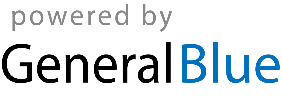 